Program:Godz. 8.45 - Zbiórka uczestników uroczystości                      przy Urzędzie Gminy w MaciejowicachGodz. 9.00 - Msza Św. w Kościele parafialnym                      w MaciejowicachGodz. 10.00 - Przemówienia okolicznościowe przy pomniku                                      „Obrońcom Ojczyzny”Godz. 10.20 - Złożenie wieńców, wiązanek oraz kwiatów                       przez poszczególne delegacje Godz. 10.40 - Przejście uczestników na Cmentarz parafialnyGodz. 11.00 - Odsłonięcie i poświęcenie  po renowacji                       Mogiły Wojennej  z okresu I wojny światowej	         - Złożenie kwiatów oraz zapalenie zniczyImprezy towarzyszące:Godz. 12.30 - 13.30  Melodie  wojskowe z okresu międzywojennego                                 w parku na Rynku w Maciejowicach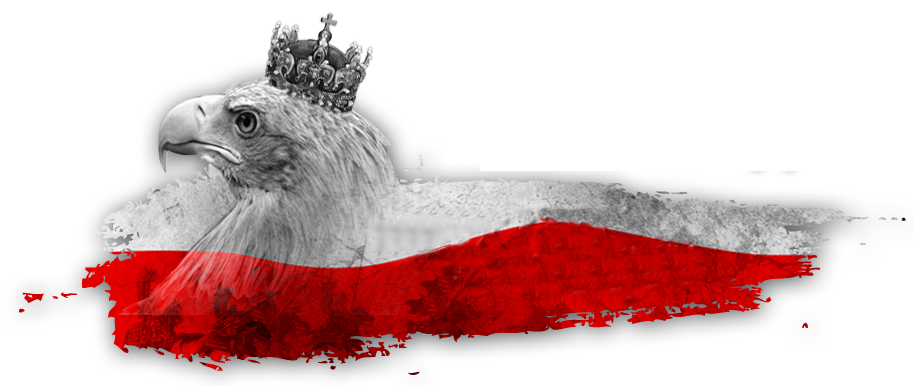 